Совет директоров средних медицинских и фармацевтических образовательных учреждений Приволжского федерального округаКировское областное государственное профессиональное образовательное бюджетное учреждение «Кировский медицинский колледж»ПОЛОЖЕНИЕОбщие положенияМежрегиональная заочная научно-практическая конференция «Роль наставничества в образовательной среде колледжа» проводится по инициативе организационного комитета Кировского медицинского колледжа в соответствии с планом работы Совета директоров СМФОУ ПФО на 2020-2021 уч.г.Цель Конференции–создание   педагогического   пространства   для   выявления   и распространения педагогического   опыта в области наставничества, повышения эффективности   системы наставничества в ПОО.Задачи Конференции:Повышение   эффективности   наставнической   деятельности   в   системе   образования;Развитие профессиональных компетенций и повышение уровня мастерства  педагогов – наставников и студентов-наставников;Совершенствование взаимодействия медицинских образовательных учреждений среднего профессионального образования Приволжского Федерального округа.Порядок организации и проведения Конференции2.1 Для организации и проведения Конференции создаётся Оргкомитет. Оргкомитет Конференции утверждается приказом КОГПОБУ «Кировский медицинский колледж». Функции оргкомитета:- определяет содержание Конференции; - утверждает сроки и требования к проведению Конференции;- осуществляет методическое сопровождение Конференции на весь период её проведения;- обеспечивает соблюдение прав участников Конференции; - подводит итоги работы Конференции.Конференция проводится по вопросам:Инновационная деятельность образовательной организации в условиях реализации программы наставничества. Направления наставничества: учебно-профессиональное, социокультурное, индивидуально-профилактическое, психолого-педагогическое.Проблемы и риски внедрения модели наставничества в деятельность профессиональных образовательных организаций.Практики отбора и подготовки наставников. Подходы к практике наставничества и сопровождения исследовательских и проектных работ.Взгляд наставника на самого себя.Опыт применения технологии наставничества в восстановительных практиках службы медиации.Наставничество для социальной адаптации и профессиональной ориентации будущих медицинских работников.Наставничество для молодежи в условиях цифровизации образования.Наставничество для молодых педагогов: профессиональная карьера, формирование hard & soft skills, личное развитие.2.3. К участию приглашаются: представители администрации, преподаватели, педагоги-психологи, социальные педагоги, педагоги-организаторы медицинских и фармацевтических образовательных учреждений Приволжского федерального округа; руководители медицинских организаций и работники практического здравоохранения и образования.2.4. Объект конференции – статья (из опыта работы, результаты научно-исследовательской деятельности, по итогам проведенного мероприятия или реализованного проекта, размышления на тему и т.д.).Количество статей не ограничено.Требования к оформлению статьи – приложение 1.Статьи не рецензируются, ответственность за содержание несет автор.Работы принимаются в период с 15.02.21г. по 22.02.2021г. в электронном виде на Е-mail: valova@kbmk.kirov.ruс темой письма «Конференция», с приложением заявки (приложение 2).При получении работы будет выслано уведомление.Подведение итогов КонференцииПо итогам работы конференции будет составлен сборник работ в электронном виде, который получат все участники конференции.Ориентировочная дата выхода сборника – до 06.03.2021г.КонтактВалова Ирина Анатольевна, заместитель директора по УМРvalova@kbmk.kirov.ruПоложение рассмотрено и утверждено на заседании Методического совета колледжа:Протокол № 5 от 12.01.2021г.Приложение 1Требования к оформлению статейТекст принимается в формате Microsoft Word 1997-2007. Формат страницы – А-4, книжная ориентация. Шрифт Times New Roman, размер шрифта 14 (для таблиц – 12 пт), межстрочный интервал – полуторный, поля по 2 см по периметру, выравнивание по ширине страницы, абзацный отступ 1см автоматический.По центру НАЗВАНИЕ СТАТЬИ – прописными буквами, ниже - ФИО автора полностью, ниже должность (для специалистов), ниже - точное название образовательной или медицинской организации. Ниже через пробел текст без переносов. Общий объем текста не должен превышать 5 страниц. В конце текста приводится список использованной литературы в соответствии с ГОСТ в алфавитном порядке. Оформлять ссылки на соответствующий источник списка литературы следует в тексте в квадратных скобках (например: [1, стр.76]). В электронном варианте каждая статья должна быть в отдельном файле.Приложение 2Заявка на участие в Межрегиональной заочной научно-практической конференция «Роль наставничества в образовательной среде колледжа»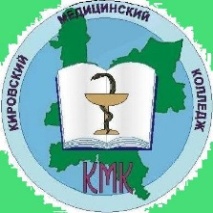 Межрегиональная заочная научно-практическая конференция «Роль наставничества в образовательной среде колледжа»____________________________________________________________________________________________________________________________________________________________________________________________________________________________________________________Полное и сокращенное название образовательного учрежденияФ.И.О. участника Конференции – преподавателя или специалиста (полностью)ДолжностьНаправлениеНазвание статьиКонтактный телефон Электронный адрес (для рассылки сборника)Согласие на использование персональных данных и обработку информации в рамках данного конкурса